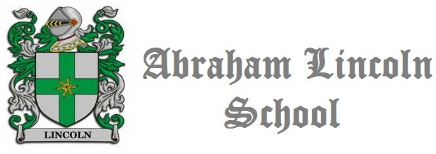 GUÍA: SISTEMA REPRODUCTORE, HIGIENE Y SALUD6 básicos Nombre: ______________________________________                                           Fecha: 13-11-2019Objetivo: Repasar contenidos de sistemas reproductores, higiene y salud. Item I: Selección Múltiple Instrucciones: Encierra en un círculo la alternativa más correcta.Item II: Identificar estructuras de los sistemas reproductores.Instrucciones: Miren el siguiente dibujo e Identifiquen cada parte del sistema reproductor. 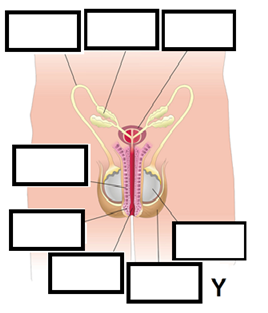 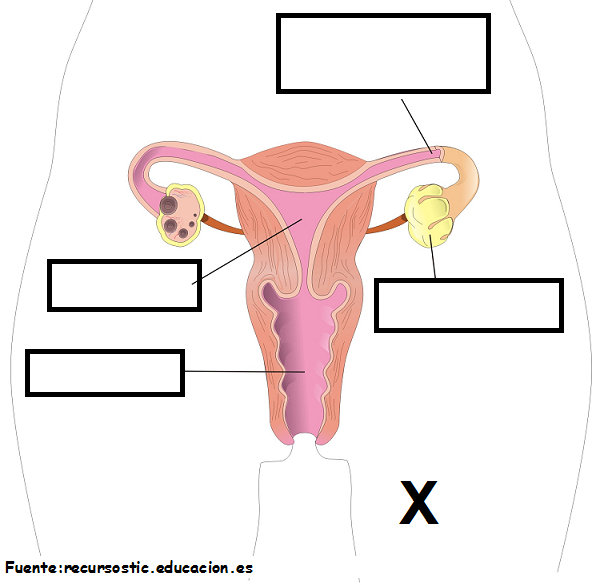 Item III: Definición de conceptos.Instrucciones: En las líneas indicadas escriba la definición correspondiente1.Fecundación:__________________________________________________________________________________________________________________________________________________________2.Gameto:_______________________________________________________________________________________________________________________________________________________________3.Gónada:_______________________________________________________________________________________________________________________________________________________________4.Epididimo:_____________________________________________________________________________________________________________________________________________________________5.Adolescencia:__________________________________________________________________________________________________________________________________________________________6.Ovocito:______________________________________________________________________________________________________________________________________________________________7.Caracteristicas sexuales secundarias: ___________________________________________________ ____________________________________________________________________________________8. Actividad Física: ____________________________________________________________________ ____________________________________________________________________________________9. Endorfinas: ________________________________________________________________________ ____________________________________________________________________________________10. Gastritis:  ________________________________________________________________________ ____________________________________________________________________________________1. La gónada femenina se denomina:A) Útero.B) Endometrio.C) Ovario.D) Oviducto.2. ¿En qué estructura se almacenan y maduran losespermatozoides?A) Próstata. B) EpidídimoC) Conducto eyaculador.D) Pene.3. La enfermedad que provoca la inflamación de la mucosa del estómago se denomina: A) Gingivitis. B) Gastritis. C) Otitis.D) Dermatitis. 4. ¿En qué etapa del desarrollo humano ocurre lapubertad?A) Niñez.B) Vejez. C) Adolescencia.D) Infancia. 